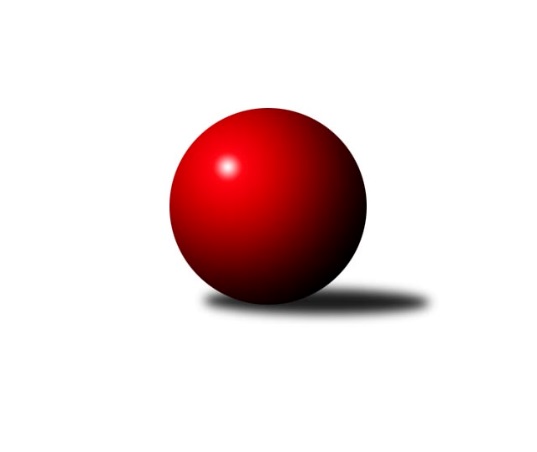 Č.12Ročník 2018/2019	3.5.2024 Středočeský krajský přebor I. třídy 2018/2019Statistika 12. kolaTabulka družstev:		družstvo	záp	výh	rem	proh	skore	sety	průměr	body	plné	dorážka	chyby	1.	KK Vlašim A	12	11	0	1	69.5 : 26.5 	(89.0 : 55.0)	2545	22	1759	786	39.9	2.	KK SDS Sadská B	12	7	2	3	56.5 : 39.5 	(82.0 : 62.0)	2482	16	1730	751	36.9	3.	KK Kosmonosy B	12	7	1	4	58.5 : 37.5 	(87.5 : 56.5)	2466	15	1712	754	39.3	4.	TJ Sokol Tehovec B	12	6	1	5	44.0 : 52.0 	(61.5 : 82.5)	2429	13	1722	707	51.5	5.	KK Vlašim B	12	5	2	5	47.0 : 49.0 	(69.0 : 75.0)	2452	12	1723	728	51.9	6.	TJ Sokol Červené Pečky A	12	5	0	7	58.0 : 38.0 	(78.5 : 65.5)	2475	10	1734	741	37.8	7.	TJ Sokol Kostelec nad Černými lesy A	12	4	2	6	41.5 : 54.5 	(68.0 : 76.0)	2436	10	1712	724	41.9	8.	TJ Sokol Benešov C	12	3	3	6	40.0 : 56.0 	(67.5 : 76.5)	2404	9	1683	720	50.9	9.	TJ Sparta Kutná Hora C	12	4	1	7	38.0 : 58.0 	(62.0 : 82.0)	2398	9	1680	718	47	10.	TJ Kovohutě Příbram B	12	1	2	9	27.0 : 69.0 	(55.0 : 89.0)	2360	4	1677	682	55.5Tabulka doma:		družstvo	záp	výh	rem	proh	skore	sety	průměr	body	maximum	minimum	1.	KK Vlašim A	6	6	0	0	36.0 : 12.0 	(45.0 : 27.0)	2537	12	2681	2442	2.	TJ Sokol Tehovec B	6	5	1	0	34.0 : 14.0 	(39.5 : 32.5)	2442	11	2502	2362	3.	TJ Sokol Červené Pečky A	6	5	0	1	41.0 : 7.0 	(49.0 : 23.0)	2532	10	2562	2500	4.	KK Kosmonosy B	6	5	0	1	35.5 : 12.5 	(45.5 : 26.5)	2588	10	2681	2519	5.	KK SDS Sadská B	6	4	1	1	31.5 : 16.5 	(45.5 : 26.5)	2614	9	2682	2479	6.	KK Vlašim B	6	3	2	1	28.0 : 20.0 	(39.0 : 33.0)	2486	8	2518	2419	7.	TJ Sokol Benešov C	6	3	1	2	24.0 : 24.0 	(38.0 : 34.0)	2415	7	2463	2332	8.	TJ Sparta Kutná Hora C	6	3	0	3	23.0 : 25.0 	(38.0 : 34.0)	2518	6	2586	2455	9.	TJ Sokol Kostelec nad Černými lesy A	6	2	1	3	22.0 : 26.0 	(36.0 : 36.0)	2430	5	2485	2391	10.	TJ Kovohutě Příbram B	6	1	1	4	18.0 : 30.0 	(32.5 : 39.5)	2313	3	2405	2210Tabulka venku:		družstvo	záp	výh	rem	proh	skore	sety	průměr	body	maximum	minimum	1.	KK Vlašim A	6	5	0	1	33.5 : 14.5 	(44.0 : 28.0)	2546	10	2672	2415	2.	KK SDS Sadská B	6	3	1	2	25.0 : 23.0 	(36.5 : 35.5)	2460	7	2516	2385	3.	KK Kosmonosy B	6	2	1	3	23.0 : 25.0 	(42.0 : 30.0)	2442	5	2556	2380	4.	TJ Sokol Kostelec nad Černými lesy A	6	2	1	3	19.5 : 28.5 	(32.0 : 40.0)	2437	5	2483	2307	5.	KK Vlašim B	6	2	0	4	19.0 : 29.0 	(30.0 : 42.0)	2428	4	2591	2320	6.	TJ Sparta Kutná Hora C	6	1	1	4	15.0 : 33.0 	(24.0 : 48.0)	2378	3	2451	2278	7.	TJ Sokol Benešov C	6	0	2	4	16.0 : 32.0 	(29.5 : 42.5)	2402	2	2464	2288	8.	TJ Sokol Tehovec B	6	1	0	5	10.0 : 38.0 	(22.0 : 50.0)	2427	2	2585	2328	9.	TJ Kovohutě Příbram B	6	0	1	5	9.0 : 39.0 	(22.5 : 49.5)	2367	1	2449	2311	10.	TJ Sokol Červené Pečky A	6	0	0	6	17.0 : 31.0 	(29.5 : 42.5)	2464	0	2557	2384Tabulka podzimní části:		družstvo	záp	výh	rem	proh	skore	sety	průměr	body	doma	venku	1.	KK Vlašim A	9	8	0	1	52.5 : 19.5 	(66.5 : 41.5)	2517	16 	5 	0 	0 	3 	0 	1	2.	KK SDS Sadská B	9	5	2	2	44.5 : 27.5 	(65.5 : 42.5)	2496	12 	4 	1 	0 	1 	1 	2	3.	KK Kosmonosy B	9	5	1	3	41.5 : 30.5 	(65.5 : 42.5)	2462	11 	3 	0 	1 	2 	1 	2	4.	KK Vlašim B	9	5	1	3	39.0 : 33.0 	(54.5 : 53.5)	2471	11 	3 	1 	0 	2 	0 	3	5.	TJ Sokol Kostelec nad Černými lesy A	9	4	1	4	34.5 : 37.5 	(53.0 : 55.0)	2431	9 	2 	0 	2 	2 	1 	2	6.	TJ Sokol Tehovec B	9	4	1	4	30.0 : 42.0 	(39.5 : 68.5)	2377	9 	4 	1 	0 	0 	0 	4	7.	TJ Sparta Kutná Hora C	9	3	1	5	28.0 : 44.0 	(45.5 : 62.5)	2411	7 	2 	0 	2 	1 	1 	3	8.	TJ Sokol Červené Pečky A	9	3	0	6	41.0 : 31.0 	(59.5 : 48.5)	2458	6 	3 	0 	1 	0 	0 	5	9.	TJ Sokol Benešov C	9	2	2	5	29.0 : 43.0 	(49.0 : 59.0)	2379	6 	2 	1 	2 	0 	1 	3	10.	TJ Kovohutě Příbram B	9	1	1	7	20.0 : 52.0 	(41.5 : 66.5)	2334	3 	1 	1 	3 	0 	0 	4Tabulka jarní části:		družstvo	záp	výh	rem	proh	skore	sety	průměr	body	doma	venku	1.	KK Vlašim A	3	3	0	0	17.0 : 7.0 	(22.5 : 13.5)	2618	6 	1 	0 	0 	2 	0 	0 	2.	KK Kosmonosy B	3	2	0	1	17.0 : 7.0 	(22.0 : 14.0)	2565	4 	2 	0 	0 	0 	0 	1 	3.	TJ Sokol Červené Pečky A	3	2	0	1	17.0 : 7.0 	(19.0 : 17.0)	2547	4 	2 	0 	0 	0 	0 	1 	4.	TJ Sokol Tehovec B	3	2	0	1	14.0 : 10.0 	(22.0 : 14.0)	2513	4 	1 	0 	0 	1 	0 	1 	5.	KK SDS Sadská B	3	2	0	1	12.0 : 12.0 	(16.5 : 19.5)	2491	4 	0 	0 	1 	2 	0 	0 	6.	TJ Sokol Benešov C	3	1	1	1	11.0 : 13.0 	(18.5 : 17.5)	2458	3 	1 	0 	0 	0 	1 	1 	7.	TJ Sparta Kutná Hora C	3	1	0	2	10.0 : 14.0 	(16.5 : 19.5)	2425	2 	1 	0 	1 	0 	0 	1 	8.	KK Vlašim B	3	0	1	2	8.0 : 16.0 	(14.5 : 21.5)	2426	1 	0 	1 	1 	0 	0 	1 	9.	TJ Sokol Kostelec nad Černými lesy A	3	0	1	2	7.0 : 17.0 	(15.0 : 21.0)	2453	1 	0 	1 	1 	0 	0 	1 	10.	TJ Kovohutě Příbram B	3	0	1	2	7.0 : 17.0 	(13.5 : 22.5)	2388	1 	0 	0 	1 	0 	1 	1 Zisk bodů pro družstvo:		jméno hráče	družstvo	body	zápasy	v %	dílčí body	sety	v %	1.	Ladislav Hlaváček 	KK Vlašim A 	11	/	12	(92%)	19	/	24	(79%)	2.	Vladislav Pessr 	KK Vlašim B 	10	/	11	(91%)	16	/	22	(73%)	3.	Karel Drábek 	TJ Sokol Benešov C 	10	/	12	(83%)	19	/	24	(79%)	4.	Jiří Miláček 	KK SDS Sadská B 	10	/	12	(83%)	18	/	24	(75%)	5.	Pavel Hietenbal 	TJ Sokol Červené Pečky A 	10	/	12	(83%)	16.5	/	24	(69%)	6.	Pavel Kořínek 	TJ Sokol Červené Pečky A 	9	/	11	(82%)	15	/	22	(68%)	7.	Václav Tůma 	KK Vlašim A 	9	/	12	(75%)	17	/	24	(71%)	8.	Karel Dvořák 	TJ Sokol Červené Pečky A 	9	/	12	(75%)	13.5	/	24	(56%)	9.	Břetislav Vystrčil 	KK Kosmonosy B 	8	/	9	(89%)	16	/	18	(89%)	10.	Jan Svoboda 	KK SDS Sadská B 	8	/	11	(73%)	16	/	22	(73%)	11.	Ladislav Kalous 	TJ Sokol Benešov C 	8	/	11	(73%)	15.5	/	22	(70%)	12.	Miloslav Budský 	TJ Sokol Kostelec nad Černými lesy A 	8	/	12	(67%)	14.5	/	24	(60%)	13.	Antonín Smrček 	TJ Sokol Červené Pečky A 	8	/	12	(67%)	12	/	24	(50%)	14.	Jiří Kadleček 	KK Vlašim A 	7.5	/	11	(68%)	14	/	22	(64%)	15.	Ondrej Troják 	KK Kosmonosy B 	7	/	9	(78%)	16	/	18	(89%)	16.	Jan Renka ml.	KK SDS Sadská B 	7	/	10	(70%)	14	/	20	(70%)	17.	Václav Pufler 	TJ Sparta Kutná Hora C 	7	/	11	(64%)	12	/	22	(55%)	18.	Michal Brachovec 	TJ Sokol Kostelec nad Černými lesy A 	7	/	12	(58%)	15	/	24	(63%)	19.	Jiří Řehoř 	KK Kosmonosy B 	7	/	12	(58%)	12	/	24	(50%)	20.	Luboš Zajíček 	KK Vlašim B 	6.5	/	9	(72%)	12	/	18	(67%)	21.	Jan Suchánek 	KK SDS Sadská B 	6.5	/	10	(65%)	13	/	20	(65%)	22.	Vlastimil Pírek 	KK Vlašim A 	6	/	9	(67%)	11.5	/	18	(64%)	23.	Vladislav Tajč 	KK Kosmonosy B 	6	/	10	(60%)	11	/	20	(55%)	24.	Josef Dotlačil 	KK Vlašim A 	6	/	10	(60%)	10	/	20	(50%)	25.	František Pícha 	KK Vlašim B 	6	/	10	(60%)	9	/	20	(45%)	26.	Petr Kříž 	TJ Kovohutě Příbram B 	6	/	11	(55%)	11.5	/	22	(52%)	27.	Jan Volhejn 	TJ Sokol Tehovec B 	6	/	11	(55%)	10	/	22	(45%)	28.	Václav Šefl 	TJ Kovohutě Příbram B 	6	/	12	(50%)	15.5	/	24	(65%)	29.	Jiří Halfar 	TJ Sparta Kutná Hora C 	6	/	12	(50%)	11	/	24	(46%)	30.	Jan Kumstát 	TJ Sokol Červené Pečky A 	5	/	8	(63%)	9	/	16	(56%)	31.	Adam Janda 	TJ Sparta Kutná Hora C 	5	/	9	(56%)	11	/	18	(61%)	32.	Jitka Drábková 	TJ Sokol Benešov C 	5	/	9	(56%)	9.5	/	18	(53%)	33.	Miroslav Pessr 	KK Vlašim B 	5	/	10	(50%)	11.5	/	20	(58%)	34.	Jiří Chaloupka 	TJ Sokol Tehovec B 	5	/	10	(50%)	9.5	/	20	(48%)	35.	Tomáš Vavřinec 	TJ Sokol Tehovec B 	5	/	10	(50%)	8.5	/	20	(43%)	36.	Ondřej Majerčík 	KK Kosmonosy B 	5	/	11	(45%)	12	/	22	(55%)	37.	Tomáš Bílek 	TJ Sokol Tehovec B 	5	/	11	(45%)	9	/	22	(41%)	38.	Václav Pufler 	TJ Sparta Kutná Hora C 	5	/	12	(42%)	12	/	24	(50%)	39.	David Novák 	TJ Sokol Kostelec nad Černými lesy A 	5	/	12	(42%)	10	/	24	(42%)	40.	Jan Renka st.	KK SDS Sadská B 	4	/	5	(80%)	7.5	/	10	(75%)	41.	Libor Henych 	TJ Sokol Červené Pečky A 	4	/	7	(57%)	7	/	14	(50%)	42.	Jiří Řehoř 	KK Kosmonosy B 	4	/	9	(44%)	9.5	/	18	(53%)	43.	Milena Čapková 	TJ Kovohutě Příbram B 	4	/	9	(44%)	9.5	/	18	(53%)	44.	Michaela Bílková 	TJ Sokol Tehovec B 	4	/	9	(44%)	8	/	18	(44%)	45.	Jan Cukr 	TJ Sokol Tehovec B 	4	/	11	(36%)	9.5	/	22	(43%)	46.	Karel Hašek 	TJ Sokol Benešov C 	3.5	/	6	(58%)	7	/	12	(58%)	47.	Miroslav Šplíchal 	TJ Sokol Kostelec nad Černými lesy A 	3.5	/	12	(29%)	7.5	/	24	(31%)	48.	Leoš Chalupa 	KK Vlašim A 	3	/	5	(60%)	7	/	10	(70%)	49.	Jaroslav Hojka 	KK SDS Sadská B 	3	/	6	(50%)	6	/	12	(50%)	50.	Martin Malkovský 	TJ Sokol Kostelec nad Černými lesy A 	3	/	7	(43%)	8	/	14	(57%)	51.	Milan Černý 	KK Vlašim A 	3	/	7	(43%)	6.5	/	14	(46%)	52.	Pavel Zimmerhakl 	KK Kosmonosy B 	3	/	9	(33%)	7	/	18	(39%)	53.	Miloš Lédl 	KK SDS Sadská B 	3	/	11	(27%)	5.5	/	22	(25%)	54.	Jiří Kavalír 	TJ Sparta Kutná Hora C 	3	/	12	(25%)	9	/	24	(38%)	55.	Pavel Vojta 	KK Vlašim B 	3	/	12	(25%)	9	/	24	(38%)	56.	Antonín Beran 	KK Vlašim B 	2.5	/	5	(50%)	5	/	10	(50%)	57.	Zdeněk Lukáš 	TJ Kovohutě Příbram B 	2	/	5	(40%)	4	/	10	(40%)	58.	Tomáš Hašek 	KK Vlašim A 	2	/	5	(40%)	3	/	10	(30%)	59.	Miloslav Dlabač 	TJ Sokol Tehovec B 	2	/	7	(29%)	5	/	14	(36%)	60.	Karel Palát 	TJ Sokol Benešov C 	2	/	9	(22%)	6.5	/	18	(36%)	61.	Václav Kodet 	TJ Kovohutě Příbram B 	2	/	10	(20%)	3	/	20	(15%)	62.	Václav Šobíšek 	TJ Sokol Benešov C 	1.5	/	8	(19%)	5	/	16	(31%)	63.	Ondřej Tesař 	TJ Sparta Kutná Hora C 	1	/	1	(100%)	2	/	2	(100%)	64.	Václav Hrouda 	TJ Sokol Tehovec B 	1	/	1	(100%)	2	/	2	(100%)	65.	Aleš Mlejnek 	KK Kosmonosy B 	1	/	1	(100%)	2	/	2	(100%)	66.	Miroslav Prchal 	TJ Kovohutě Příbram B 	1	/	2	(50%)	1	/	4	(25%)	67.	Jakub Vaněk 	TJ Sparta Kutná Hora C 	1	/	3	(33%)	3	/	6	(50%)	68.	Simona Kačenová 	KK Vlašim B 	1	/	3	(33%)	2	/	6	(33%)	69.	Josef Šebor 	TJ Sokol Červené Pečky A 	1	/	3	(33%)	1.5	/	6	(25%)	70.	Jaroslava Soukenková 	TJ Sokol Kostelec nad Černými lesy A 	1	/	4	(25%)	4	/	8	(50%)	71.	Patrik Matějček 	TJ Sokol Kostelec nad Černými lesy A 	1	/	4	(25%)	2.5	/	8	(31%)	72.	Ladislav Žebrakovský 	TJ Sokol Benešov C 	1	/	4	(25%)	2	/	8	(25%)	73.	Luboš Trna 	KK Vlašim B 	1	/	5	(20%)	1.5	/	10	(15%)	74.	Jiří Plešingr 	TJ Sokol Červené Pečky A 	1	/	6	(17%)	3	/	12	(25%)	75.	Marie Šturmová 	KK SDS Sadská B 	1	/	6	(17%)	2	/	12	(17%)	76.	František Zahajský 	TJ Sokol Kostelec nad Černými lesy A 	1	/	7	(14%)	5.5	/	14	(39%)	77.	Josef Matoušek 	TJ Sokol Benešov C 	1	/	8	(13%)	3	/	16	(19%)	78.	Vladimír Pergl 	TJ Kovohutě Příbram B 	1	/	9	(11%)	2.5	/	18	(14%)	79.	Jaroslav Chmel 	TJ Kovohutě Příbram B 	1	/	11	(9%)	7	/	22	(32%)	80.	Věroslav Řípa 	KK Kosmonosy B 	0.5	/	1	(50%)	1	/	2	(50%)	81.	Klára Burdková 	TJ Sokol Tehovec B 	0	/	1	(0%)	0	/	2	(0%)	82.	Miroslav Drábek 	TJ Sokol Benešov C 	0	/	1	(0%)	0	/	2	(0%)	83.	Jaromír Fajmon 	TJ Sparta Kutná Hora C 	0	/	1	(0%)	0	/	2	(0%)	84.	Ladislav Procházka 	KK Vlašim B 	0	/	1	(0%)	0	/	2	(0%)	85.	Veronika Šatavová 	TJ Sokol Kostelec nad Černými lesy A 	0	/	2	(0%)	1	/	4	(25%)	86.	Jan Pěkný 	KK Vlašim B 	0	/	2	(0%)	1	/	4	(25%)	87.	Leopold Chalupa 	KK Vlašim B 	0	/	3	(0%)	1	/	6	(17%)	88.	Martin Vaněk 	TJ Sparta Kutná Hora C 	0	/	3	(0%)	0	/	6	(0%)	89.	Antonín Brunclík 	TJ Sparta Kutná Hora C 	0	/	8	(0%)	2	/	16	(13%)Průměry na kuželnách:		kuželna	průměr	plné	dorážka	chyby	výkon na hráče	1.	Poděbrady, 1-4	2548	1754	793	39.9	(424.7)	2.	KK Kosmonosy, 1-6	2534	1754	779	41.9	(422.4)	3.	TJ Sparta Kutná Hora, 1-4	2522	1764	758	47.8	(420.4)	4.	Spartak Vlašim, 1-4	2472	1721	751	46.4	(412.1)	5.	TJ Sokol Červené Pečky, 1-4	2469	1721	748	39.0	(411.7)	6.	TJ Sokol Kostelec nad Černými lesy, 1-4	2433	1695	737	39.0	(405.5)	7.	TJ Sokol Tehovec, 1-4	2417	1700	717	51.8	(403.0)	8.	Benešov, 1-4	2413	1707	705	52.8	(402.3)	9.	TJ Kovohutě Příbram, 1-4	2327	1640	687	47.8	(387.9)Nejlepší výkony na kuželnách:Poděbrady, 1-4KK SDS Sadská B	2682	4. kolo	Jan Renka st.	KK SDS Sadská B	503	2. koloKK SDS Sadská B	2677	2. kolo	Jan Renka st.	KK SDS Sadská B	492	4. koloKK Vlašim A	2672	12. kolo	Jiří Miláček 	KK SDS Sadská B	482	6. koloKK SDS Sadská B	2650	6. kolo	Miloš Lédl 	KK SDS Sadská B	469	4. koloKK SDS Sadská B	2622	8. kolo	Jiří Kadleček 	KK Vlašim A	465	12. koloKK SDS Sadská B	2572	12. kolo	Josef Dotlačil 	KK Vlašim A	462	12. koloTJ Sokol Červené Pečky A	2513	6. kolo	Pavel Kořínek 	TJ Sokol Červené Pečky A	462	6. koloKK Vlašim B	2505	8. kolo	Jiří Miláček 	KK SDS Sadská B	462	2. koloTJ Sokol Kostelec nad Černými lesy A	2480	1. kolo	Jan Renka ml.	KK SDS Sadská B	461	8. koloKK SDS Sadská B	2479	1. kolo	Jaroslav Hojka 	KK SDS Sadská B	460	1. koloKK Kosmonosy, 1-6KK Kosmonosy B	2681	9. kolo	Břetislav Vystrčil 	KK Kosmonosy B	474	2. koloKK Vlašim A	2607	2. kolo	Václav Tůma 	KK Vlašim A	473	2. koloKK Kosmonosy B	2599	4. kolo	Ondrej Troják 	KK Kosmonosy B	470	9. koloKK Kosmonosy B	2598	10. kolo	Václav Pufler 	TJ Sparta Kutná Hora C	469	6. koloKK Kosmonosy B	2582	6. kolo	Břetislav Vystrčil 	KK Kosmonosy B	469	10. koloKK Kosmonosy B	2550	12. kolo	Ondrej Troják 	KK Kosmonosy B	463	4. koloKK Kosmonosy B	2519	2. kolo	Břetislav Vystrčil 	KK Kosmonosy B	461	9. koloKK SDS Sadská B	2515	9. kolo	Jiří Řehoř 	KK Kosmonosy B	460	12. koloTJ Sokol Tehovec B	2475	12. kolo	Ladislav Hlaváček 	KK Vlašim A	455	2. koloTJ Sparta Kutná Hora C	2451	6. kolo	Pavel Zimmerhakl 	KK Kosmonosy B	454	6. koloTJ Sparta Kutná Hora, 1-4KK Vlašim B	2591	5. kolo	Václav Pufler 	TJ Sparta Kutná Hora C	484	9. koloTJ Sparta Kutná Hora C	2586	12. kolo	Václav Pufler 	TJ Sparta Kutná Hora C	477	10. koloTJ Sokol Tehovec B	2585	10. kolo	Karel Dvořák 	TJ Sokol Červené Pečky A	468	12. koloTJ Sokol Červené Pečky A	2557	12. kolo	Michaela Bílková 	TJ Sokol Tehovec B	464	10. koloTJ Sparta Kutná Hora C	2548	9. kolo	Václav Pufler 	TJ Sparta Kutná Hora C	462	9. koloKK Vlašim A	2540	9. kolo	Adam Janda 	TJ Sparta Kutná Hora C	462	10. koloTJ Sparta Kutná Hora C	2533	5. kolo	Václav Pufler 	TJ Sparta Kutná Hora C	460	2. koloKK SDS Sadská B	2516	7. kolo	Vladislav Pessr 	KK Vlašim B	457	5. koloTJ Sparta Kutná Hora C	2510	7. kolo	Václav Pufler 	TJ Sparta Kutná Hora C	456	5. koloTJ Sparta Kutná Hora C	2476	10. kolo	Ondřej Tesař 	TJ Sparta Kutná Hora C	456	12. koloSpartak Vlašim, 1-4KK Vlašim A	2681	6. kolo	Ladislav Hlaváček 	KK Vlašim A	485	6. koloKK Vlašim A	2580	11. kolo	Miroslav Pessr 	KK Vlašim B	478	12. koloKK Vlašim A	2572	5. kolo	Václav Tůma 	KK Vlašim A	476	6. koloKK Kosmonosy B	2556	11. kolo	Vlastimil Pírek 	KK Vlašim A	471	6. koloKK Vlašim A	2549	10. kolo	Ondrej Troják 	KK Kosmonosy B	471	7. koloKK Vlašim B	2518	12. kolo	Ondřej Majerčík 	KK Kosmonosy B	465	11. koloKK Vlašim B	2516	10. kolo	Václav Tůma 	KK Vlašim A	465	11. koloKK Vlašim A	2499	8. kolo	Vladislav Pessr 	KK Vlašim B	461	12. koloKK Vlašim B	2496	4. kolo	Ladislav Hlaváček 	KK Vlašim A	457	5. koloKK Kosmonosy B	2495	7. kolo	Jiří Kadleček 	KK Vlašim A	454	8. koloTJ Sokol Červené Pečky, 1-4TJ Sokol Červené Pečky A	2562	11. kolo	Karel Dvořák 	TJ Sokol Červené Pečky A	468	11. koloTJ Sokol Červené Pečky A	2560	7. kolo	Michal Brachovec 	TJ Sokol Kostelec nad Černými lesy A	458	11. koloTJ Sokol Červené Pečky A	2543	9. kolo	Antonín Smrček 	TJ Sokol Červené Pečky A	449	5. koloTJ Sokol Červené Pečky A	2517	3. kolo	Karel Dvořák 	TJ Sokol Červené Pečky A	449	9. koloTJ Sokol Červené Pečky A	2512	10. kolo	Karel Dvořák 	TJ Sokol Červené Pečky A	449	7. koloKK Kosmonosy B	2502	5. kolo	Antonín Smrček 	TJ Sokol Červené Pečky A	447	3. koloTJ Sokol Červené Pečky A	2500	5. kolo	Karel Dvořák 	TJ Sokol Červené Pečky A	447	10. koloTJ Sokol Benešov C	2464	10. kolo	Antonín Smrček 	TJ Sokol Červené Pečky A	446	11. koloTJ Sokol Kostelec nad Černými lesy A	2451	11. kolo	Pavel Kořínek 	TJ Sokol Červené Pečky A	443	7. koloTJ Sparta Kutná Hora C	2385	3. kolo	Antonín Smrček 	TJ Sokol Červené Pečky A	442	9. koloTJ Sokol Kostelec nad Černými lesy, 1-4KK SDS Sadská B	2515	10. kolo	Miloslav Budský 	TJ Sokol Kostelec nad Černými lesy A	474	12. koloTJ Sokol Kostelec nad Černými lesy A	2485	12. kolo	Jan Svoboda 	KK SDS Sadská B	459	10. koloTJ Kovohutě Příbram B	2449	12. kolo	Pavel Hietenbal 	TJ Sokol Červené Pečky A	446	2. koloTJ Sokol Kostelec nad Černými lesy A	2441	2. kolo	Luboš Zajíček 	KK Vlašim B	445	6. koloTJ Sparta Kutná Hora C	2433	4. kolo	Jiří Miláček 	KK SDS Sadská B	437	10. koloTJ Sokol Kostelec nad Černými lesy A	2431	8. kolo	David Novák 	TJ Sokol Kostelec nad Černými lesy A	436	12. koloTJ Sokol Kostelec nad Černými lesy A	2423	10. kolo	Václav Pufler 	TJ Sparta Kutná Hora C	431	4. koloKK Vlašim B	2419	6. kolo	Miloslav Budský 	TJ Sokol Kostelec nad Černými lesy A	430	6. koloTJ Sokol Kostelec nad Černými lesy A	2411	4. kolo	Michal Brachovec 	TJ Sokol Kostelec nad Černými lesy A	428	2. koloTJ Sokol Červené Pečky A	2408	2. kolo	Michal Brachovec 	TJ Sokol Kostelec nad Černými lesy A	428	10. koloTJ Sokol Tehovec, 1-4TJ Sokol Tehovec B	2502	7. kolo	Jan Cukr 	TJ Sokol Tehovec B	455	8. koloTJ Sokol Kostelec nad Černými lesy A	2483	7. kolo	Jan Volhejn 	TJ Sokol Tehovec B	454	11. koloTJ Sokol Tehovec B	2480	11. kolo	Jan Cukr 	TJ Sokol Tehovec B	440	7. koloTJ Sokol Tehovec B	2473	8. kolo	Tomáš Bílek 	TJ Sokol Tehovec B	439	7. koloTJ Sokol Tehovec B	2419	5. kolo	Tomáš Vavřinec 	TJ Sokol Tehovec B	433	8. koloTJ Sokol Tehovec B	2417	3. kolo	Miloslav Budský 	TJ Sokol Kostelec nad Černými lesy A	431	7. koloKK Kosmonosy B	2407	3. kolo	Tomáš Vavřinec 	TJ Sokol Tehovec B	431	5. koloTJ Sparta Kutná Hora C	2405	1. kolo	Jiří Chaloupka 	TJ Sokol Tehovec B	430	1. koloTJ Sokol Benešov C	2391	8. kolo	Miloslav Dlabač 	TJ Sokol Tehovec B	429	1. koloTJ Sokol Tehovec B	2362	1. kolo	Karel Drábek 	TJ Sokol Benešov C	428	8. koloBenešov, 1-4KK Vlašim A	2495	7. kolo	Ladislav Kalous 	TJ Sokol Benešov C	462	3. koloTJ Sokol Kostelec nad Černými lesy A	2465	9. kolo	Ladislav Kalous 	TJ Sokol Benešov C	460	9. koloTJ Sokol Benešov C	2463	1. kolo	Ladislav Kalous 	TJ Sokol Benešov C	455	11. koloTJ Sokol Benešov C	2449	11. kolo	Ladislav Kalous 	TJ Sokol Benešov C	454	5. koloTJ Sokol Benešov C	2427	3. kolo	David Novák 	TJ Sokol Kostelec nad Černými lesy A	452	9. koloTJ Sokol Benešov C	2418	5. kolo	Josef Dotlačil 	KK Vlašim A	449	7. koloKK SDS Sadská B	2412	5. kolo	Karel Drábek 	TJ Sokol Benešov C	443	1. koloTJ Sokol Benešov C	2401	9. kolo	Karel Drábek 	TJ Sokol Benešov C	442	7. koloKK Vlašim B	2398	3. kolo	Ladislav Kalous 	TJ Sokol Benešov C	440	7. koloTJ Sokol Červené Pečky A	2384	1. kolo	Václav Pufler 	TJ Sparta Kutná Hora C	439	11. koloTJ Kovohutě Příbram, 1-4KK Vlašim A	2415	4. kolo	Břetislav Vystrčil 	KK Kosmonosy B	461	1. koloTJ Kovohutě Příbram B	2405	8. kolo	Milena Čapková 	TJ Kovohutě Příbram B	426	8. koloKK SDS Sadská B	2385	11. kolo	Petr Kříž 	TJ Kovohutě Příbram B	425	6. koloKK Kosmonosy B	2380	1. kolo	Václav Kodet 	TJ Kovohutě Příbram B	423	8. koloTJ Kovohutě Příbram B	2337	6. kolo	Jiří Miláček 	KK SDS Sadská B	414	11. koloTJ Kovohutě Příbram B	2324	4. kolo	Jiří Kadleček 	KK Vlašim A	414	4. koloTJ Kovohutě Příbram B	2319	11. kolo	Václav Šefl 	TJ Kovohutě Příbram B	414	8. koloTJ Sokol Kostelec nad Černými lesy A	2307	3. kolo	Karel Drábek 	TJ Sokol Benešov C	413	6. koloTJ Sokol Benešov C	2288	6. kolo	Milena Čapková 	TJ Kovohutě Příbram B	413	11. koloTJ Kovohutě Příbram B	2281	3. kolo	Miloslav Budský 	TJ Sokol Kostelec nad Černými lesy A	412	3. koloČetnost výsledků:	8.0 : 0.0	7x	7.0 : 1.0	5x	6.0 : 2.0	12x	5.5 : 2.5	2x	5.0 : 3.0	11x	4.0 : 4.0	7x	3.0 : 5.0	6x	2.5 : 5.5	2x	2.0 : 6.0	5x	1.0 : 7.0	3x